EXAMEN FINAL U (1 a 5) COMALATElige la opción correcta:1. Hola, buenos…………, soy la nueva profesora de geografía   Hola, soy la directora de la escuela,…………………a. días / adiósb. días / encantadac. días / holahttps://pixabay.com/es/azul-giratorio-sillas-muebles-575883/2. Esta es una ………….de color……………………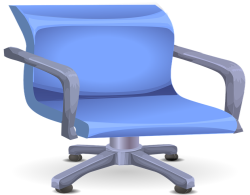 a. sofá / azulb. sillón / azulc. silla / azul3. ¿Cuál es tu número de teléfono?     Es el 677 434 290     ¿Puedes repetir?a. Sí, claro es el: seis siete siete  cuatro tres cuatro  dos nueve cerob. Sí, claro es el: dieciséis siete siete  cuatro tres cuatro  dos nueve ceroc. Sí, claro es el: seis siete siete  cuatro tres cuatro  dos noventa cero4. ¿Cómo te llamas?______________________a. Me llama Enriqueb. Me llamos Enriquec. Enrique5. 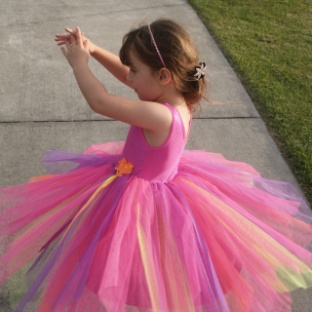 https://pixabay.com/es/ni%C3%B1a-girando-bailando-rosa-ni%C3%B1o-1378897/…………………. Marta,……………….. bailarina, ……………….el pelo castaño claro y ……………..un vestido de baile rosaa. Es llama  / es / tienes / llevasb. Soy  / es / tengo  / llevoc. Se llama / es / tiene / lleva6. ¿Dónde………… mamá?      …………..en la biblioteca.     ¿Dónde……………… la biblioteca?      En la plaza de Lucerosestá / Es / esestá / Está / estáestás / Estoy / es7. ¿Cuántos años………..Manuel?      Creo que 65.     ¿Cuántos tiene?_________________________a. tienes / sesenta y quince b. tiene / sesenta y cincoc. tienes / setenta y cinco8.  Juan es muy trabajador.______________________a. No, es muy vago.b. No, es laborioso.c. Sí, es muy activa. 9. 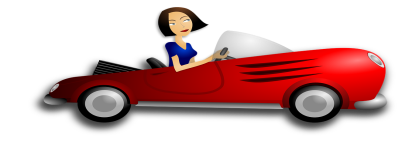 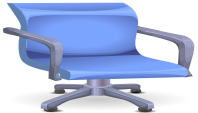 https://pixabay.com/es/del-autom%C3%B3vil-mujer-morena-coche-160338/https://pixabay.com/es/azul-giratorio-sillas-muebles-575883/a. El coche azul está a la derecha de la silla roja.b. El coche rojo está a la izquierda de la silla azul.c. La silla azul es a la derecha del coche rojo10. https://pixabay.com/es/gemelos-ni%C3%B1os-chica-hermana-ahora-632429/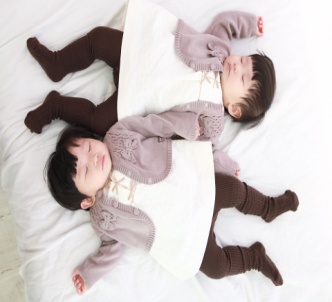 a. Las niñas están sobre de la camab. Las niñas son encima de la camac. Las niñas están encima de la cama11. Buenos días señora,  ¿……………un hospital cerca de aquí?a. esb. estác. hay12. El salmón se compra en una…………………..a. charcuteríab. carniceríac. pescadería13. Me llamo Sonia   ………..arquitecta y  todos los    días………………a las    ocho  de la mañana un zumo de naranja,  un café con  leche y una tostada en una……………..cerca de la oficinaa. estoy / ceno / restauranteb. estoy / desayuno / barc. soy / desayuno / cafetería14.  Me llamo Asunción  y………………… una familia maravillosa: mi............. se llama Roberto, y mis hijos……………. Alonso e Iñigo, además tenemos un perro y un gato.a. tengo / querido / llámanse b. tengo / marido / se llamanc. poseo / esposos / llaman   15. Elisa…………..en autobús al colegio con sus hermanos Pedro y Juan, que ………………….. 11  y 13 años. Elisa y sus hermanos siempre…………………….en el parque después de clase.a. va / tienen / jueganb. van / tenemos / juganc. van / tienen / juban16. ¿Dónde estudias?_________________________a. En un colegio cerca de aquí.b. En una librería en el centro.c. En un biblioteca.17. ¿Dónde vais tan elegantes?_____________________________a.  A la boda de mi mejor amiga.b. A una clase se arte.c. A un examen de historia.18. ¿Qué helado vais a tomar?__________________________________a. Queremos uno de turrón y otro de vainillab. Nos interesan de limónc. Me gustan de fresa y chocolate19. Siempre………el metro y…….que……..un taxi porque……… a trabajar a las ocho en punto.a. pierdo / tengo / coger / empiezob. pierdo / tenemos / cogemos / empezóc. perdemos / tenemos / tomar / salimos 20. Yo no …………………. ir en tren, …………….ir en mi coche.a. me gusta / voyb. prefiero / prefieroc. quiero / prefiero.Soluciones:1b  2c  3 a  4 c  5c  6b  7b  8a  9b  10c  11c  12c  13c  14b  15a  16a  17a 18a  19a   20 c